De interne udvalgs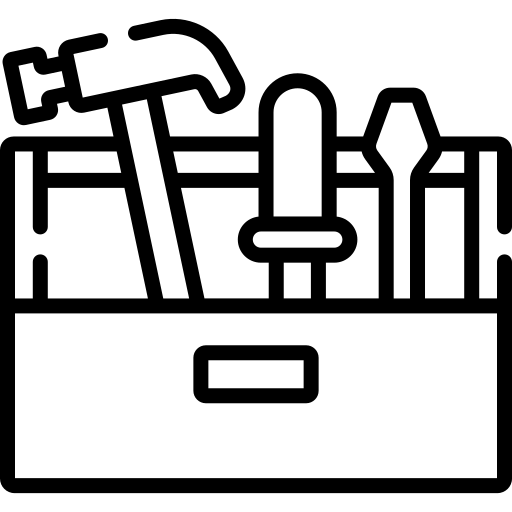 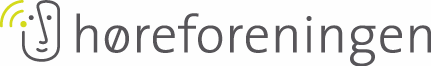 Opdateret februar 2024 IndholdsfortegnelseUdvalgets indsatsområderHandleplan	(skabelon)					side 3Eksempel på handleplan					side 4Indstilling til hovedbestyrelsen om aktivitet (skabelon)		side 6Budget skabelon 					side 7Eksempel på indstilling til hovedbestyrelsen			side 8Eksempel på budget					side 10Eksempel på fondsansøgning og projektbeskrivelse		side 11Standardretningslinjer for udvalgene/centrale aktiviteter		side 13Eksempel på undervisnings- og honoraraftale			side 15InformationsflowInformation til og fra udvalgene samt høringer			side 16Eksempel på opsætning af referat				side 17Ramme for årsrapport fra udvalg				side 18Roller og ansvarHB-medlemmets rolle og ansvar i udvalget			side 19Udvalgsformandens rolle og ansvar i udvalget			side 20Skabelon til handleplanUdvalg:Eksempel på en handleplan:Udvalg: Ungdomsudvalget Indstilling til hovedbestyrelsen om (aktivitet)BaggrundHvorfor er aktiviteten vigtig? – historisk – traditionelt - behovsorienteretAktuelt/statusHvorfor netop nu? – en udvikling – noget nyt – en bestemt årsagFormålHvad vil vi opnå? Hvorfor gør vi det? – tilbud til medlemmer – udbrede kendskab – netværksdannelse - vidensdelingOm aktivitetenKort beskrivelse af aktiviteten – målgruppe m- indhold – evt. foreløbigt programIndstilling til hovedbestyrelsenHvad indstilles? – aktiviteten og budgetBudget vedlæggesEksempel på indstilling til HB:Høje Taastrup d. 09.02. 2017Indstilling til Hovedbestyrelsen vedrørende afholdelse af frivillig seminar for bisiddere, høreguider og ungeguider, september 2017.Baggrund: 
Høreforeningens landsdækkende tilbud om høreguider, ungeguider og bisiddere startede i 2009-2010.
De uddannelsesdage, som sidst er blevet afviklet for frivillig grupperne er for 7-8 år siden; Høreguider: maj 2009, bisiddere: september 2009 og ungeguider: september 2010.

Status:
Ungeguidetilbuddet er så godt som lukket ned pt., grundet manglende guider. Guiderne er ikke længere unge, men ”unge-ældre”. Høreguiderne er der pt. fire aktive frivillige, men langt fra nok til at kunne være et landsdækkende tilbud og i forhold til bisidderne, så er der også hér blot frivillige aktive. Høreforeningen kan derfor ikke længere fortsætte med at profilerer disse tilbud, hvis ikke der kommer et frivillig seminar inden for nærmeste fremtid.Formål: 
Høreforeningen har behov for tilbud, som kan være med til at synliggøre og oplyse om høreområdet samt hverve nye medlemmer. Derudover involverer tilbuddene aktive frivillige i foreningsarbejdet.Følgende initiativer er igangsat:Castberggård er reserveret fra d. 8. sept.-10.sept.Formand, Majbritt G. Tobberup har reserveret fredag d. 8. sept. i kalenderen.Anne Mette Kristensen og tidligere sekretariatsleder for SUMH (Sammenslutningen af unge med handicap), Sidsel Munkebo vil tilrettelægge programmet for weekenden.Facilitatorer: 
Uddannelsen af ungeguiderne: Sidsel MunkeboUddannelsen høreguiderne: Anne Mette Kristensen
Uddannelse af bisidderne:(endnu ikke fastlagt)Indstilling:Der indstilles hermed til at Hovedbestyrelsen bevilliger midler til uddannelse af bisiddere, høreguider og ungeguider. Det indstilles derfor til, at der kan anvendes op til 156.700 kr i september, 2017 af Høreforeningens midler til uddannelse af Høreforeningens bisiddere, høreguider og ungeguider. En investering som er nødvendig, hvis alle tre tilbud skal vedblive som en del af Høreforeningen.Om tilbuddene: 
Høreguider: En høreguide er en person, som har erfaring med høreproblemer, og som kender til udfordringen i at leve et godt liv med et lyd- eller høreproblem. Høreforeningens høreguider er et tilbud til arbejdspladser, foreninger, faglige organisationer, skoler, uddannelsessteder og andre, der vil vide mere om hørelse. Læs mere: https://hoereforeningen.dk/hjaelp-til-dig/guider-og-bisiddere/hoereguider/Ungeguider: En ungeguide er i 20’erne og har høreapparat eller Cochlear Implant. En ungeguide kan fortælle om, hvordan det er at være ung og have høretab. Høreforeningens ungeguider er et tilbud til skoler, uddannelsessteder, fagfolk mv. Læs mere: https://hoereforeningen.dk/hjaelp-til-dig/guider-og-bisiddere/ungeguider/Bisiddere: Høreforeningens bisidderordning er et tilbud til Høreforeningens medlemmer. En bisidder kan fx tage med til møder og være med til at lytte og skabe overblik og klarhed, hvilket kan være en særlig fordel, når man har svært ved at høre. Læs mere: https://hoereforeningen.dk/hjaelp-til-dig/guider-og-bisiddere/bisidderservice/Budget er vedlagtIndstillingen er udfærdiget af Anne Mette Paarup KristensenEKSEMPEL PÅ FONDSANSØGNING OG PROJEKTBESKRIVELSEMenièretræf 2017BaggrundMenière er en sygdom i det indre øre, der forstyrrer balanceorganet og hørenerven. De mest fremtrædende symptomer er svimmelhed, tinnitus, høretab og tryk/smerte i det indre øre. Man kan ikke blive helbredt for sygdommen, men man kan hjælpes på forskellige måder til at leve bedst muligt med sygdommen. Det er dog en sygdom, der ofte griber voldsomt ind i de ramtes hverdag. Formål, mål og succeskriterierFormålet med Menièretræf 2017 er at give menièrepatienter konkrete redskaber, de kan bruge i deres hverdag, øge deres kendskab til sygdommen og dens behandlingsmuligheder og præsentere nyeste forskning omkring menière, så menièrepatienterne ved hvor fokus ligger fra lægelig side.Mennesker med menière er ofte i en meget sårbar situation. Med voldsomme svimmelhedsanfald og fluktuerende høretab følger ofte angst og vanskeligheder med at leve et normalt liv. Mål og succeskriterier med Menièretræf 2017er derfor at sikre:at deltagerne får ny viden om deres sygdom, at deltagerne får adgang til et nyt netværk til andre mennesker med samme lidelse, som de kan bruge aktivt til sparring i hverdagen, samtat deltagerne får nye konkrete redskaber til at håndtere deres angst, der kan øge trygheden i forhold til at leve med sygdommen. RisikovurderingDer vurderes ikke at være nævneværdige risici forbundet med Menièretræf 2017.OrganiseringMenièretræf 2017 bliver tilrettelagt og gennemført af Høreforeningen. Høreforeningen er en nonprofit forening, der arbejder for bedre livsvilkår for mennesker, der er berørt af høreproblemer eller sygdomme i øret. Høreforeningen søger indflydelse på, at disse borgere får de samme muligheder for at kommunikere og for at deltage i samfundet som normalthørende medborgere har. Høreforeningen har lang erfaring med at tilrettelægge og gennemføre kurser for vores målgruppe med henblik på at give dem viden og redskaber til at forbedre deres livsvilkår. Menièretræffet er et kursus, der har været afholdt hvert år gennem en årrække med stor tilfredshed hos deltagerne.Målgruppe, samarbejdspartnere og øvrige interessenterMålgruppen er patienter, der er diagnosticeret med menière eller vestibulær svimmelhed, deres pårørende, fagpersoner samt frivillige rådgivere tilknyttet Høreforeningen. Der forventes omkring 70 deltagere, der alle har et ønske om at få mere viden om sygdommen og nye redskaber til at mestre hverdagen med menière. Herudover vil der være et samarbejde med høreapparatsproducenterne, CI-producenter samt hjælpemiddelområdet, som bliver inviteret til at deltage som udstillere på Menièretræf 2017. Der vil være mulighed for at deltage, uanset om man er medlem af Høreforeningen eller ej, dog med en differentieret deltagerbetaling.Tidsplan og aktiviteterMenièretræf 2017 forventes afholdt den 18. november 2017 fra kl. 10-17. Der vil være oplæg om de psykologiske aspekter og udfordringer ved at have menière og den medfølgende svimmelhed samt ikke mindst angsten ved at have denne som en del af sin hverdag. Oplæggende vil dels være med den anerkendte psykolog, Anne-Mette Mohr, og dels i form af personlige beretninger fra menièrepatienter.Menièretræf 2017 vil endvidere have oplæg om den generelle svimmelhedsbehandling i Danmark, herunder diagnosticering og behandling - og gå i dybden med de forskellige typer af svimmelhed såsom øresten, menière, virus osv. Dette indlæg vil overlæge og klinikchef Mads Klokker fra Rigshospitalets Audiologiske klinik og Svimmelhedsklinik stå for.Mads Klokker vil endvidere levere nyeste viden om behandlingsformer mod menière samt hvordan man arbejder med at forbedre behandlingsmetoder gennem Sundhedsstyrelsens nyeste intiativ om at udarbejde et sæt Nationale Kliniske Retningslinjer for menière. Retningslinjerne kommer til at omfatte alt vedrørende den bedste diagnosticering, behandling og forskning - et tiltag, der har manglet i mange år på dette område.Undervejs vil der være mødesteder, hvor deltagerne kan danne nye netværk. Desuden vil deltagerne få mulighed for at blive præsenteret for forskellige produkter gennem udstillinger fra producenter og hjælpemiddelområdet. Kommunikation af projektetSom en del af tids-og aktivitetsplanen vil Høreforeningen kommunikere om Menièretræf 2017 gennem hjemmeside, Facebook og et målrettet nyhedsbrev til mennesker med menière. Kommunikation om program og tilmelding starter midt september 2017. EvalueringMenièretræf 2017 vil blive evalueret gennem en deltager-evaluering med fokus på succeskriterierne for dagen. Formålet er dels at vurdere, om deltagerne fik et tilfredsstillende udbytte af at deltage, dels at skabe læring i forhold til tilrettelæggelsen af næste års menièretræf. BudgetDer vedlægges et samlet budget for afholdelsen af Menièretræf 2017. Til delvis dækning af udgifterne ansøges om et tilskud på 25.000 kr. fra Oticon-Fonden. Det svarer til lidt over 1/3 af udgifterne. Som det fremgår af budgettet vil der også være egenbetaling for deltagerne.Standardretningslinjer for udvalgene/centrale aktiviteter
Følgende retningslinjer gælder for de interne udvalg:Differentieret deltagerbetaling i Høreforeningsregi (gælder ikke ved arrangementer i samarbejde med andre)
Det skal kunne betale sig at melde sig ind f.eks. ved ungdomslejren. Det skal kunne betale sig ved pårørende til et medlem at der i stedet tegnes et familiemedlemskab.
Forskellige priser:
0 kr. for medlemmer	25 kr. for ikke-medlemmer
25 kr. for medlemmer	50 kr. for ikke-medlemmer
50 kr. for medlemmer	100 kr. for ikke-medlemmer
Der er dog et hverveelement i deltagelsen for ikke medlemmer, så der bør være en balance mellem hvervning og ikke at ”nasse” på Høreforeningen. 
Hvis der er samarbejde med eksterne, kan selve arrangementet godt være gratis for alle, men differentieret betaling for forplejning for medlemmer og ikke-medlemmer
Ved politiske møder tages der ikke entre
Kalenderen på hjemmesiden tjekkes inden en dato fastsættes for større arrangementer for at undgå datosammenfald – prøv evt. at sprede arrangementer ud over hele året hvis muligt, så der er større chance for at producenterne kan deltage/har ressourcerne til at deltage. Kontakt evt. sekretariatet for at dobbelttjekke inden I rette henvendelse til producenterne.  
Priser for producenter m.v. på stande ved arrangementer - der skal være ensartede betingelser for alle producenter m.h.t. oplæg, tid, plads og placering
Hvis én spørges, skal alle spørges – det gælder HA producenter, CI-producenter, hjælpemiddelproducenter, Castberggård, Tolkeformidlingen, det lokale kommunikationscenter.
Prisen på en stand/deltagelse er afhængig af antal deltagere ved arrangementet, samt om der er mulighed for oplæg. Antal deltagere skal være et realistisk skøn

Priser for stande:
0 – 50 deltagere	3.000 kr. med forplejning for 1-2 personer pr. firma.
50 – 100 deltagere	4.000 kr. med forplejning for 1-2 personer pr. firma
100 - 		6.000 kr. med forplejning for 1-2 personer pr. firma
Tillæg for taletid ved arrangementet – typisk 10-15 minutter - 750 kr.
*listen er senest opdateret den 5. februar 2024 Koordinering af fondsansøgninger – en kopi/et abstract sendes til sekretariatet inden ansøgningen sendes ad sted – og udvalgene kan inspirere hinanden ved også at sende til de andre interne udvalg. Samtidig undgår man sammenfald af ansøgninger til den samme fond. Evt. en fundraising ansvarlig i hvert udvalg. Vær opmærksom på at sende ansøgningen i god tid, da mange fonde har lange svarfrister samt ikke giver støtte til allerede afholdte aktiviteter.  
Forplejning og rejseomkostninger 
Billigst muligt transportmiddel
Samkørsel
Laveste takst 2,23 kr. pr. km (2024-takst)
Rimeligt mødested og forplejning
Økonomi for udvalg
Transport og fortæring til udvalgsmøder dækkes. 
På baggrund af handleplan og budget søges HB om økonomi til arrangementer samtidig med at der fundraises i udvalget
Facebook, Hørelsen og hjemmesiden – det præciseres, at arrangementerne skal slås opEksempel på undervisnings- og honoraraftaleUnderviserKursusaktivitetKursusmaterialerHvis du ønsker at uddele materialer, som skal være kopieres på forhånd, skal de sendes til XX senest den X. X 202 .AV-midlerDer vil være projektor til rådighed. Hvis du har særlige ønsker til AV-midler, så giv besked hurtigst muligt. ___________________________		_______________________________Oplægsholder				for HøreforeningenInformationsflowInformation fra udvalgeneUdvalgene sender deres udvalgsreferater til Høreforeningens hovedmail på mail@hoereforeningen.dk. Disse videredistribueres til hovedbestyrelsen (HB), suppleanter til HB, lokalafdelingernes formænd, de andre udvalg og sekretariatet.		
Referat fra udvalget 	hovedmailen           HB, suppleanter til HB, lokalafd., andre udvalg og sekretariatetRelevante emner mv.Udvalgene opfordres til at tænke på, hvilke informationer, der kunne tænkes at være relevante for medlemmerne. Interessante emner/nye informationer meldes enten til Høreforeningens redaktør på hoerelsen@hoereforeningen.dk eller hovedmailen på mail@hoereforeningen.dk Undersøgelser/interessante artikler/ny info 	Hørelsen eller sekretariatetStørre arrangementerUdvalgenes større arrangementer meldes ind til Mette Lundgaard – ml@hoereforeningen.dk eller webmaster@hoereforeningen.dk Hovedbestyrelse dagsordner og referaterIfølge HB´s forretningsorden udsendes dagsorden og bilag til HB møder senest 14 dage før afholdelsen af mødet til hovedbestyrelsen og suppleanter.Materialet sendes samtidig til alle lokalformænd og udvalgsformænd. Ifølge HB´s forretningsorden udsendes referat fra HB møder senest 14 dage efter afholdelsen af mødet til hovedbestyrelsen og suppleanter.Referatet sendes samtidig til alle lokalformænd og udvalgsformænd. 
HøringerHøringer om lovforslag mv. modtages på sekretariatet og sendes til direktøren, der i samarbejde med næstformanden behandler dem. Hvis høringen er under et udvalgs arbejdsområde, sendes høringen til udvalgsformanden for input. Udvalgsformanden kan videresende til de øvrige udvalgsmedlemmer.Eksempel på opsætning af referat:ReferatUdvalget for ErhvervsAktive med HøretabMødedato: Søndag d. 19. marts 2017 kl. 9:30-14:30Mødested: Lise Dam Rasmussen, Houtvedbakken 5, Stinesminde, 9500 HobroTilstede: Kim Møller (KM), Lise Dam Rasmussen (LDR) og Merete Birk Nielsen (MBN)Afbud: Jennie Westh (JW)Mødeleder: KM		Referent: MBNRamme for årsrapport fra Høreforeningens udvalgTidsplanÅrsrapporten sendes til sekretariatet i februar, så de kan forelægges på HB-mødet i marts.IndholdÅrsrapporten er primært en afrapportering af de indsatsområder, som udvalget har arbejdet med i det forgangne år. Rapporten beskriver kort, hvordan udvalget har arbejdet med mærkesagerne. Fokus er på, om målene og succeskriterierne for udvalgets indsatser er blevet indfriet. Mål og succeskriterier fremgår af de handleplaner, som udvalget har arbejdet med. Her er det også relevant at beskrive, hvordan medlemmerne kan mærke, at vi har arbejdet med indsatsområdet. Hvad har vi lært af indsatserne? Er der behov for at fortsætte en eller flere af indsatserne i det kommende år?  Årsrapporten forholder sig også til, hvordan udvalget har arbejdet med de tværgående mærkesager, der gælder for alle udvalg, om at styrke Høreforeningens synlighed og medlemsrekruttering.Årsrapporten skal endvidere forholde sig til, hvilke ressourcer udvalget har brugt – altså en samlet status på budget, økonomi og fundraising af udvalgets aktiviteter.  HB-medlemmets rolle og ansvar i udvalg                             HB-repræsentanterne betragtes som kontaktpersoner til hovedbestyrelsen og fungerer som bindeled mellem hovedbestyrelsen og udvalget – begge veje. HB-kontaktpersonen deltager efter koordinering med udvalgsformanden i de møder, der skønnes hensigtsmæssigt. Omvendt kan HB-kontaktpersonen også udtrykke et ønske om at deltage på et udvalgsmøde, hvis vedkommende skal have noget med ind i udvalget.
HB-kontaktpersonen skal være med til at sikre:
at der er fremdrift i udvalgetat der evt. omorganiseres/udvalgsmedlemmer skiftes ud/genindstillesat udvalgsarbejdet tager udgangspunkt i mærkesagerne og sikre konsensus i politiske sagerat der bliver lavet handleplan (med udgangspunkt i mærkesagerne). Og at der arbejdes efter denne.at relevant information fra udvalgene videreformidles til HB evt. via et dagsordens punkt eller via et nyt punkt ”orientering fra HB-kontaktpersonerne/udvalgene”, som fremover skal være et fast punkt på HB-dagsordenen. være garant for at emner bliver bragt fra HB til udvalget – og vise versa og
sikre, at de politiske beslutninger bliver besluttet det rette sted
Krav til HB-medlemmet:politisk kompetentaktiv og nysgerrig på udvalgets arbejdsfelter på lige fod med udvalgsmedlemmerne ansvarlig for udvalgets arbejde og bakker op om udvalgets arrangementerUdvalgsformandens rolle og ansvarUdvalgsformanden er valgt af og blandt udvalgsmedlemmerne.Udvalgsformændene har til primær opgave at have et samlet overblik over udvalgets arbejde. Opgaverne i det følgende føres ud i livet af det samlede udvalg, men ansvaret for at dette sker, påhviler formanden for udvalget.indkalde til møder og udsende dagsordenlede møderne (dette kan dog uddelegeres til en mødeleder, hvis det ønskes)sørge for, at udvalgsarbejdet peger i retning af mærkesagerne – i samarbejde med HB-kontaktpersonenat der arbejdes i forhold til kommissoriet – i samarbejde med HB-kontaktpersonenansvarlig for, at der laves handleplaner – i samarbejde med HB-kontaktpersonenvære i dialog med HB - i samarbejde med HB-kontaktpersonenlave indstillinger til HBansvarlig for, at udvalgets medlemmer, bortset fra HB-kontaktpersonen, er repræsentative for høretabssegmentet for udvalgetat udvalget holder sig orienteret om fagområdet – og sikring af, at udvalget er up to date på dettekoordinere det faglige input til udvalget, indsamle informationer – herunder at opsøge brugerudfordringer fx via spørgeskemaundersøgelser og kontakte steder og (professionelle) personer, hvor man kan få den nødvendige viden eller få forsøgt at løse de iagttagede brugerudfordringersørge for, at der bliver udarbejdet referat fra møderne, og at de sendes til ledelsessekretæren til videre distribution
Krav til udvalgsformanden: tager initiativ og er faglig kompetenthenter inspiration udefra – via netværk – bruger og skaber netværk, der er relevant for udvalgets arbejdeMedansvar for at rekruttere udvalgsmedlemmer eller udskiftning i udvalget Udvalgsformand/udvalgsmedlem har mulighed for at henvende sig til landsformanden/HB og informere om et ikke fungerende samarbejdeAnsvarlig for økonomien i udvalget. Evt. at sørge for fundraising (dette koordineres med sekretariatet)hvis en HB-kontaktperson ikke fungerer i et udvalg, kan formanden rette henvendelse til HB og anmode om en anden HB-kontaktperson
Mål for opfyldelse af indsatsområdet: Mål for opfyldelse af indsatsområdet: Mål for opfyldelse af indsatsområdet: Mål for opfyldelse af indsatsområdet: Mål for opfyldelse af indsatsområdet: Succeskriterier for, om målet er opnået: (Hvordan kan medlemmerne, befolkningen, politikerne, samfundsudviklingen…se det om xx år?)Succeskriterier for, om målet er opnået: (Hvordan kan medlemmerne, befolkningen, politikerne, samfundsudviklingen…se det om xx år?)Succeskriterier for, om målet er opnået: (Hvordan kan medlemmerne, befolkningen, politikerne, samfundsudviklingen…se det om xx år?)Succeskriterier for, om målet er opnået: (Hvordan kan medlemmerne, befolkningen, politikerne, samfundsudviklingen…se det om xx år?)Succeskriterier for, om målet er opnået: (Hvordan kan medlemmerne, befolkningen, politikerne, samfundsudviklingen…se det om xx år?)Høreforeningens prioriterede indsatser:
Indsatsområdet vedrører en af følgende – sæt kryds eller uddyb:
                                        -  politisk påvirkning
                                        -  synlighed og kendskab
                                        -  viden og udvikling
                                        -  den fremtidige organisering                                         Høreforeningens prioriterede indsatser:
Indsatsområdet vedrører en af følgende – sæt kryds eller uddyb:
                                        -  politisk påvirkning
                                        -  synlighed og kendskab
                                        -  viden og udvikling
                                        -  den fremtidige organisering                                         Høreforeningens prioriterede indsatser:
Indsatsområdet vedrører en af følgende – sæt kryds eller uddyb:
                                        -  politisk påvirkning
                                        -  synlighed og kendskab
                                        -  viden og udvikling
                                        -  den fremtidige organisering                                         Høreforeningens prioriterede indsatser:
Indsatsområdet vedrører en af følgende – sæt kryds eller uddyb:
                                        -  politisk påvirkning
                                        -  synlighed og kendskab
                                        -  viden og udvikling
                                        -  den fremtidige organisering                                         Høreforeningens prioriterede indsatser:
Indsatsområdet vedrører en af følgende – sæt kryds eller uddyb:
                                        -  politisk påvirkning
                                        -  synlighed og kendskab
                                        -  viden og udvikling
                                        -  den fremtidige organisering                                         Beskrivelse af aktiviteter(Hvad vil I gøre for at opnå målet?)Ressourcer ArbejdstimerBudgetFundraising AnsvarligØvrige involverede (ex. andre udvalg, Sekretariat)Tidsplan (med deadline for opfølgning)Mål for opfyldelse af indsatsområdet At have en stærk og landsdækkende ungeindsats i Høreforeningen, så vi fortsat er en forening, der varetager høreområdet bredtMål for opfyldelse af indsatsområdet At have en stærk og landsdækkende ungeindsats i Høreforeningen, så vi fortsat er en forening, der varetager høreområdet bredtMål for opfyldelse af indsatsområdet At have en stærk og landsdækkende ungeindsats i Høreforeningen, så vi fortsat er en forening, der varetager høreområdet bredtMål for opfyldelse af indsatsområdet At have en stærk og landsdækkende ungeindsats i Høreforeningen, så vi fortsat er en forening, der varetager høreområdet bredtMål for opfyldelse af indsatsområdet At have en stærk og landsdækkende ungeindsats i Høreforeningen, så vi fortsat er en forening, der varetager høreområdet bredtSucceskriterier for, om målet er opnået: At have rekrutteret og fastholdt i alt 7 frivillige til ungdomsudvalget i minimum 12 måneder. At have afviklet minimum 4 udvalgsmøder hvoraf et skal være fysiskFortsat at have en repræsentant i HovedbestyrelsenAt have deltaget i en eller flere af Høreforeningens indsatser for at skabe synlighed og kendskab til Høreforeningen. Eks. ved Ungdommens Folkemøde i forbindelse med vores forebyggende indsats.At blive ved med at have en aktiv profil på de sociale medier, hvor vi også har fokus på pårørende  Succeskriterier for, om målet er opnået: At have rekrutteret og fastholdt i alt 7 frivillige til ungdomsudvalget i minimum 12 måneder. At have afviklet minimum 4 udvalgsmøder hvoraf et skal være fysiskFortsat at have en repræsentant i HovedbestyrelsenAt have deltaget i en eller flere af Høreforeningens indsatser for at skabe synlighed og kendskab til Høreforeningen. Eks. ved Ungdommens Folkemøde i forbindelse med vores forebyggende indsats.At blive ved med at have en aktiv profil på de sociale medier, hvor vi også har fokus på pårørende  Succeskriterier for, om målet er opnået: At have rekrutteret og fastholdt i alt 7 frivillige til ungdomsudvalget i minimum 12 måneder. At have afviklet minimum 4 udvalgsmøder hvoraf et skal være fysiskFortsat at have en repræsentant i HovedbestyrelsenAt have deltaget i en eller flere af Høreforeningens indsatser for at skabe synlighed og kendskab til Høreforeningen. Eks. ved Ungdommens Folkemøde i forbindelse med vores forebyggende indsats.At blive ved med at have en aktiv profil på de sociale medier, hvor vi også har fokus på pårørende  Succeskriterier for, om målet er opnået: At have rekrutteret og fastholdt i alt 7 frivillige til ungdomsudvalget i minimum 12 måneder. At have afviklet minimum 4 udvalgsmøder hvoraf et skal være fysiskFortsat at have en repræsentant i HovedbestyrelsenAt have deltaget i en eller flere af Høreforeningens indsatser for at skabe synlighed og kendskab til Høreforeningen. Eks. ved Ungdommens Folkemøde i forbindelse med vores forebyggende indsats.At blive ved med at have en aktiv profil på de sociale medier, hvor vi også har fokus på pårørende  Succeskriterier for, om målet er opnået: At have rekrutteret og fastholdt i alt 7 frivillige til ungdomsudvalget i minimum 12 måneder. At have afviklet minimum 4 udvalgsmøder hvoraf et skal være fysiskFortsat at have en repræsentant i HovedbestyrelsenAt have deltaget i en eller flere af Høreforeningens indsatser for at skabe synlighed og kendskab til Høreforeningen. Eks. ved Ungdommens Folkemøde i forbindelse med vores forebyggende indsats.At blive ved med at have en aktiv profil på de sociale medier, hvor vi også har fokus på pårørende  Høreforeningens prioriterede indsatser:
Indsatsområdet vedrører en af følgende – sæt kryds eller uddyb:
                                        -  politisk påvirkning 
                                        -  synlighed og kendskab 
                                        -  viden og udvikling
                                        -  den fremtidige organisering                                         Høreforeningens prioriterede indsatser:
Indsatsområdet vedrører en af følgende – sæt kryds eller uddyb:
                                        -  politisk påvirkning 
                                        -  synlighed og kendskab 
                                        -  viden og udvikling
                                        -  den fremtidige organisering                                         Høreforeningens prioriterede indsatser:
Indsatsområdet vedrører en af følgende – sæt kryds eller uddyb:
                                        -  politisk påvirkning 
                                        -  synlighed og kendskab 
                                        -  viden og udvikling
                                        -  den fremtidige organisering                                         Høreforeningens prioriterede indsatser:
Indsatsområdet vedrører en af følgende – sæt kryds eller uddyb:
                                        -  politisk påvirkning 
                                        -  synlighed og kendskab 
                                        -  viden og udvikling
                                        -  den fremtidige organisering                                         Høreforeningens prioriterede indsatser:
Indsatsområdet vedrører en af følgende – sæt kryds eller uddyb:
                                        -  politisk påvirkning 
                                        -  synlighed og kendskab 
                                        -  viden og udvikling
                                        -  den fremtidige organisering                                         Beskrivelse af aktiviteter(Hvad vil I gøre for at opnå målet?)Ressourcer ArbejdstimerBudgetFundraising AnsvarligØvrige involverede (ex. andre udvalg, Sekretariat)Tidsplan (med deadline for opfølgning)Følgende aktiviteter understøtter indsatsområderne synlighed og kendskab samt den fremtidige organisering Ungdomslejr DagsCamp (Øst+Vest) Med ovennævnte aktiviteterne ønsker vi at skabe et fællesskab for unge med hørehandicap. Hensigten er, at de får mulighed for at:  få ny viden tilegne sig nye strategier møde nye rollemodellerfå nye handlemuligheder og vigtigst af alt nye venskaber med ligestilledeBudget: HB ansøges om underskudsdækning på 40.350,-

Budget: HB ansøges om underskudsdækning på 23.540,-Der ansøges om handicappulje-midler til arrangementerne UL og DagsCampNB: Socialstyrelsen udmelder først puljen til ansøgning sommeren 2024Bemærkninger til DagsCamp Øst – dette er der allerede rejst penge til
Et UL team bestående af 4-5 ungeUngdomsudvalget  
Linda Dybdal Nielsen (LDN) LDN 
Afvikles første weekend i august Afvikles forår og efterår – dato ej på plads Navn og dato for arrangementIndtægter:Deltagerbetaling medlemmer Deltagerbetaling ikke-medlemmerBidrag fra udstillereBidrag fra fondeBidrag fra handicappuljen/andre puljerIndtægter i alt kr.                   - Udgifter:Leje af mødelokalerForplejning  Deltagelse af frivillige/udvalgsmedl./sekretariatsmedarb.Honorar oplægsholdereMaterialer - f.eks. blokke og kuglepenneTryk og lay outVingaver og andre gaverTransport oplægsholdereTransport frivillige Transport sekretariatsmedarbejdereUdgifter i alt kr.                   - Resultat kr.                   - Sæt evt. selv yderligere indtægter og udgifter ind i skemaet på de tomme linjerSæt evt. selv yderligere indtægter og udgifter ind i skemaet på de tomme linjerBudgettet sendes sammen med handleplanen og indstilling 3 uger før årets  Budgettet sendes sammen med handleplanen og indstilling 3 uger før årets  næstsidste HB-møde til HB via sekretariatet.Eksempel på budget:Eksempel på budget:Budget for Menierètræf 2017Budget for Menierètræf 2017Budget for Menierètræf 2017Mødecenter OdenseSponsorerOticon-fonden ansøges om 25.000 kr.Oticon-fonden ansøges om 25.000 kr.Oticon-fonden ansøges om 25.000 kr.Industrien inviteres:  4.500 kr. pr. firma (inkl. forplejning)Industrien inviteres:  4.500 kr. pr. firma (inkl. forplejning)Industrien inviteres:  4.500 kr. pr. firma (inkl. forplejning)Vi forventer 4 firmaer med 1-2 personer… => sponsorat på 18.000 kr.Vi forventer 4 firmaer med 1-2 personer… => sponsorat på 18.000 kr.Vi forventer 4 firmaer med 1-2 personer… => sponsorat på 18.000 kr.Antal deltagere:Medlemmer50Ikke-medlemmer10HF & M-udv.5Oplægsholdere4M&T telefon4Industrien7Deltagerantal:80Pris for medlemmer:250Pris for ikke-medlemmer:450Øvrige deltagere betaler ikke.Kuvertpris incl. lokaler m.v.:400Ankomst & 1. pause:MorgenbuffetMorgenbuffetFrokost:Frokostbuffet - inkl. 1 vand/ølFrokostbuffet - inkl. 1 vand/ølFrokostbuffet - inkl. 1 vand/øl2. pauseKagebordIndtægter:Deltagerbetaling: kr.        17.000 Oticon-fonden kr.        25.000 Med-El kr.          4.500 GN Hearing kr.          4.500 Oticon kr.          4.500 Kebomed kr.          5.000 Samlede indtægter kr.        60.500 Udgifter:Mødecenter Odense kr.        32.000 80 deltagere à 400 kr.Honorar AMM kr.          3.000 Honorar MK kr.          3.000 Transport Udvalg & HF kr.          3.000 Transport M&T telefon kr.          2.000 4 stk. à 500Transport oplægsholdere kr.          3.000 Samlede udgifter kr.       46.000 Resultat kr.       14.500 Oversigt over firmaer på høreområdet*:Oversigt over firmaer på høreområdet*:Oversigt over firmaer på høreområdet*:HA-, hjælpemiddel (HM) og CIHovedmailevt. kontaktpersonSignia (HA)Thomas.graversen@wsa.comThomas GraversenGN Hearing (HA)choegsted@gnhearing.comChristina Hoffmann HøgstedPhonic Ear (HM)gipi@phonicear.dk Gina Pickering Danaflex (HA) kristian.skov@danaflex.com Kristian Skov Scantone (HM) info@scantone.dk Mie Bobjerg Phonak (HA + HM)Helle.kragh@phonak.dk Helle Kragh Widex (HA)nikolaj.kristensen@wsa.com Nikolaj KristensenBernafon og Oticon (HA)susm@oticon.com Sussi Malmros MED-EL (CI)nordic@medel.com Nicolai Høier Advanced Bionics Nordic (CI) Dorte.holst@AdvancedBionics.comDorte HolstTonax (HM) info@tonax.dkMalene GramOticon Medical (HA) kaae@oticonmedical.comKatrine AndersenAudinor (HM) cecilia@audinor.dkCecilia Sell Bjorvatn,Sicom (HM) lars@sro.dk Lars Moeslund NielsenNavnAdressePostnr. og byTelefonE-mailCpr.nr. eller SE nr. BankkontoKursusDatoKursusstedKontaktpersonAntal deltagereHonorarHonoraret indberettes til SKATEmneMotivationD/B/OBeslutning / konklusion1:Valg af mødelederBKim blev valgt2:Valg af referent + arbejdslisteReferatet skal sammen med arbejdslisten sendes til sekretariatet.Der skal udarbejdes en arbejdsliste under mødet, som gennemgås lige inden mødets afslutningBMerete blev valgt som referentLise laver arbejdslistenDer var i øvrigt ingen kommentarer til referatet fra sidste møde.Arbejdslisten blev gennemgået og rettet til.3:Godkendelse af dagsordenBGodkendt uden bemærkninger4:SatspuljemidlerLink: http://www.altinget.dk/rssitem.aspx?id=1317742D+BVi afventer og ser om der kommer puljer i efteråret, da vi har rigeligt at lave p.t. med at arrangere og tilrettelægge inspirationsdagene. Det samme gælder fondsarbejdet. 4:Inspirationsdage 2017Status: Hvor langt er vi kommet med: LokalerIndlægOplægsholdere fra specielkonsulent ser det ud til at vi har udfordringer både Øst og Vest. D+BVi skal regne med plads til 2 skrivetolke, 4 oplægsholdere og os 4 arrangører udover de tilmeldte deltagere. Der er plads til 50 i Århus i lokalet og 40 i Rødovre.  Det er p.t. tilkendegivelser fra 5 firmaer – vi skal nok regne med 2 fra hvert firma. 10 personer i alt.Kim gennemgik budgettet. Der er sat penge af til gaver til 4 oplægsholdere – 100,- kr. til hver.